                    A PEEK AT THE WEEK!    May –23-26           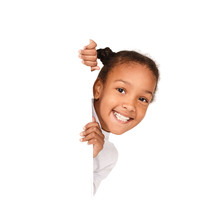 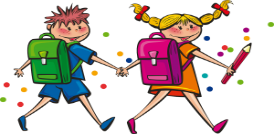 Counting Down!Beginning last week our “Alphabet Countdown” has begun- celebrating a letter each day. We reviewed Cc, Dd, Ee, and Ff. 5210 Drink lots of water, cut screen time, get out and exercise Magical Monday Letter Gg~Library- Green, Terrific Tuesday~ Letter Hh- Hot Lunch Day; GuidanceWonder(ful) Wednesday~ Letter Ii-Music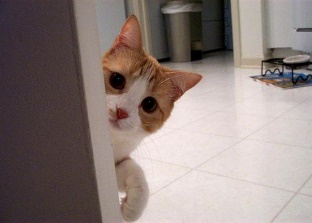 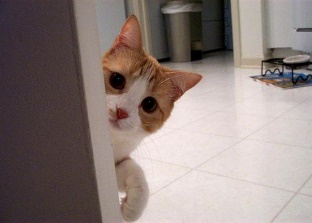 Thankful Thursday~ Letter Jj FUN Friday ~ Letter Kk- Pizza Day  LANGUAGE ARTS:  Poetry continues! Listening, enjoying, writing …  Words of the week- goes, get, got here, into, Reading- continued work with sight words, reading predictable text, comprehension. Do I understand what I’ve read?  WHO? (is in the story) And WHAT? (happened in sequence)Writing. ~ “How to writing”, opinion writing Experimental Spelling, breaking words apart and spelling what you hear – children need to say the words s-l-o-w-l-y…  Student: “How do you spell..?”  Response: “What do you hear and feel when you say it?”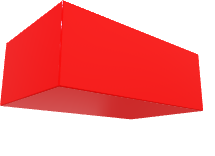 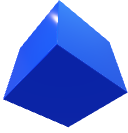 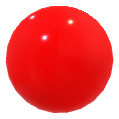 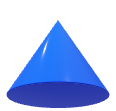 MATH:2D and 3D Shapes and solids -Attributes (or visible characteristics) Students did a fabulous job presenting their projects, Thanks for your help and support Parents!!Terms- flat, corner, sides, pointy, edges, “FACES”, box, ball, can, cube, cone, sphere, prism. We explored new attributes! Do the objects Roll/Slide/Stack Continued= numbers from 1-10 - all areas subitizing from 6-10!  Number sense, Counting on and back from various numbers.  Drawing numerical amounts in a set. Comparing sets of objects, more and Less and the same amount…  Understanding they can be shown in 2 parts…        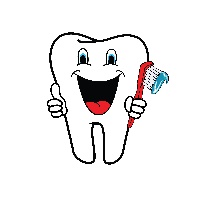 Exploratory -Dental Awareness- Finishing up the unit on Dental Health